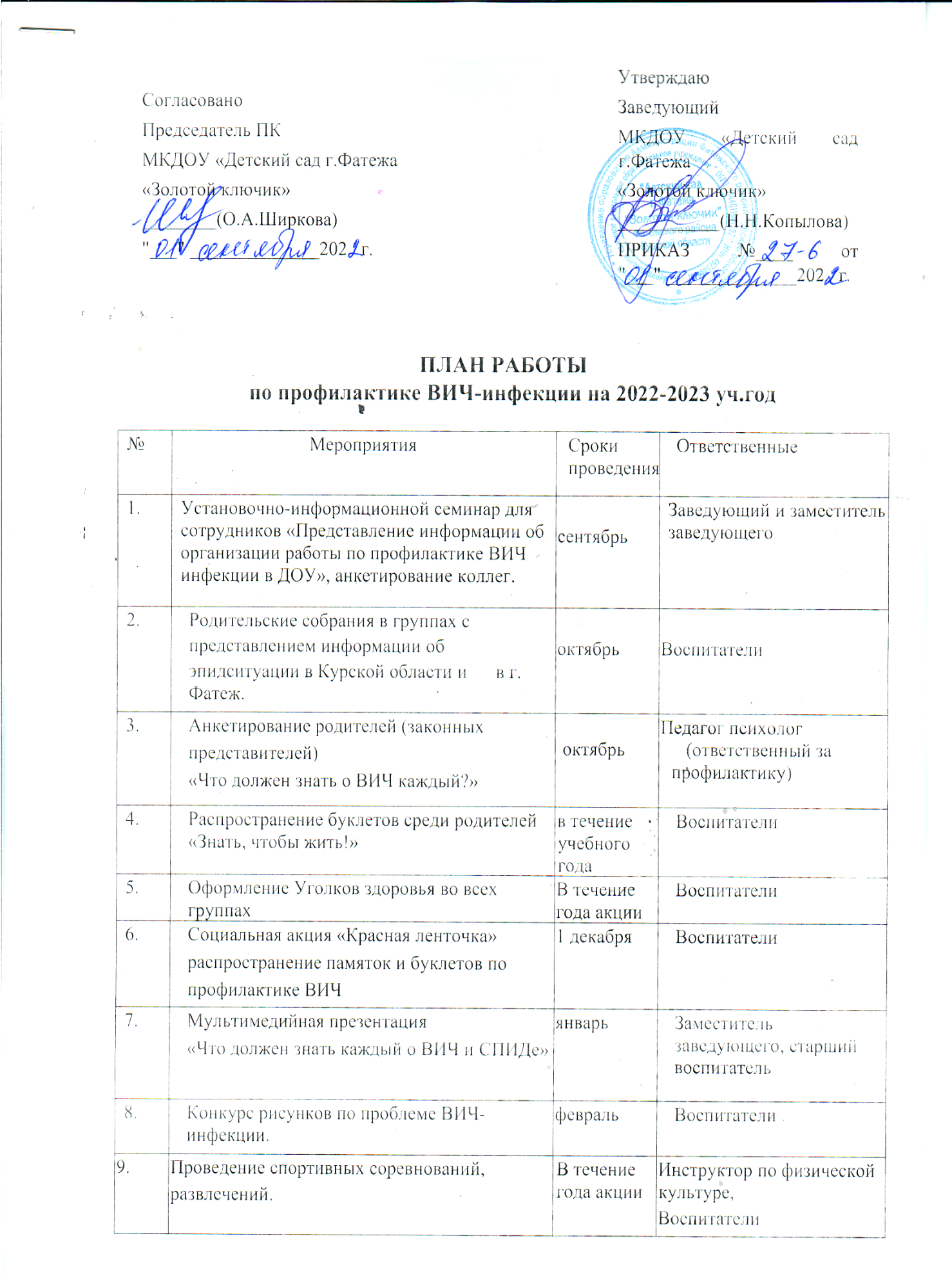 10. Организация медицинского осмотра сотрудников.1 раз в годЗаведующий11. Анкетирование среди коллег и родителей «Что я узнал о ВИЧ/СПИДе» Май  Заместитель заведующего, Педагог психолог (ответственный	за профилактику) 12.Размещение информации на сайте ДОУВ течение года акцииСтарший воспитатель